Seminararbeit zur Veranstaltung Digital Transformation: Logistics 4.0eingereicht an der Universität des SaarlandesFakultät für Empirische Humanwissenschaften und WirtschaftswissenschaftJuniorprofessur für BWL, insb. Digitale Transformation im Operations Management Jun.-Prof. Dr. Eric GrosseTitelvonMax MustermannMatr. Nr.: Email: Tel.:Adresse:Saarbrücken, XX. Monat 20XXDas vorliegende Mustertitelblatt ist nur für Seminararbeiten zu verwenden. Bei Bachelor- und Masterarbeiten wird das Titelblatt vom Prüfungsamt ausgehändigt.AbstractBitte eine kurze Zusammenfassung der Arbeit anfertigen.Im Folgenden finden Sie Hinweise zum generellen Vorgehen, der inhaltlichen und formalen Gestaltung Ihrer Arbeit, Zitierweise, Literatur und organisatorischen Aspekten. Bitte nutzen Sie das Format dieser Vorlage als Grundlage für Ihre eigene Seminar- oder Abschlussarbeit. Die Strukturierung und die genaue inhaltliche Ausgestaltung sind Ihnen überlassen und werden in der Betreuung abgestimmt. Für das wissenschaftliche Arbeiten und Schreiben ist inzwischen eine Vielzahl von Ratgebern und Leitfäden erhältlich. Eine Auswahl der gängigsten Werke zur Orientierung bei der Anfertigung der Seminar- und Abschlussarbeiten ist in dem Literaturverzeichnis aufgeführt. Zudem finden Sie dazu eine Link-Sammlung auf unserer Webseite: https://www.uni-saarland.de/lehrstuhl/grosse/lehre/abschlussarbeiten.htmlBitte beachten Sie, dass die Nutzung von generativer künstlicher Intelligenz (z. B. ChatGPT, Co-Pilot) zur Textgenerierung für alle Seminararbeiten und Abschlussarbeiten in der Fachrichtung Wirtschaftswissenschaft untersagt ist! Wir weisen darauf hin, dass auch dann ein Verstoß gegen das Verbot der Nutzung von generativer künstlicher Intelligenz vorliegt, wenn einzelne Passagen der Arbeit wörtlich durch eine KI-Anwendung erzeugt wurden oder durch KI generierter Text lediglich paraphrasiert wurde. Weitere Infos dazu finden Sie auf der Webseite des Wirtschaftswissenschaftlichen Prüfungssekretariats:https://www.uni-saarland.de/fakultaet-hw/vipa.htmlInhaltsverzeichnisAbstract	IIInhaltsverzeichnis	IIIAbbildungsverzeichnis	IVTabellenverzeichnis	VAbkürzungsverzeichnis	VISymbolverzeichnis	VII1	Einleitung	11.1	Problemstellung	11.2	Zielsetzung und Aufbau der Arbeit	12	Titel (1. Ebene)	12.1	Titel (2. Ebene)	12.1.1	Titel (3. Ebene)	12.1.2	Titel (3. Ebene)	12.1.2.1	Titel (4. Ebene)	12.1.2.2	Titel (4. Ebene)	12.2	Titel (2. Ebene)	2Literaturverzeichnis	3Anhang	4Eidesstattliche Erklärung	5Die wissenschaftliche Arbeit beginnt mit einer Gliederung. Diese ist mit „Inhaltsverzeichnis“ überschrieben und führt die Überschriften sämtlicher Kapitel und (Unter-)Abschnitte mit den entsprechenden Seitenangaben auf. Die Gliederung der Arbeit soll deren logischen Aufbau erkennen lassen und sachlogisch separate Bearbeitungsinhalte abgrenzen und ggf. hierarchisch ordnen. Üblicherweise sollte im Interesse der Übersichtlichkeit eine zu tiefe Untergliederung vermieden werden. Klassifikationen mit römischen Zahlen sowie Groß- und Kleinbuchstaben sind möglich. AbbildungsverzeichnisAbbildung 1: Logo	2TabellenverzeichnisTabelle 1: Beispieltabelle 1	2Tabelle A-1: Beispieltabelle 2	4AbkürzungsverzeichnisAbkürzungen sind sparsam zu verwenden. Die verwendeten Abkürzungen sind alphabetisch im Abkürzungsverzeichnis aufzuführen. Allgemein gebräuchliche Abkürzungen (d.h. Abkürzungen, die im Duden zu finden sind wie „vgl.“, „z.B.“, „etc.“) sind nicht zu nennen.AMOS	Analysis of Moment StructuresANOVA	Analysis of Variance (Varianzanalyse)B2B 	Business-to-BusinessB2C	Business-to-Consumer ERP	Enterprise Resource PlanningPLS	Partial Least SquaresTIM	Technologie- und Innovationsmanagement…SymbolverzeichnisWerden in der Arbeit Symbole (Variablen) im Rahmen von Formeln oder alleinstehend verwendet, sind sie in einem Symbolverzeichnis geordnet zu erfassen. Dies betrifft lediglich selbst definierte Symbole (Variablen), nicht jedoch allgemein übliche Symbole wie etwa das Summenzeichen (S).	partielles eta (Effektstärke der Varianzanalyse)	Cronbachs Alpha†	Signifikanzniveau p0,1*	Signifikanzniveau p0,05**	Signifikanzniveau p0,01***	Signifikanzniveau p0,001EinleitungText Text Text Text Text Text Text Text Text Text Text Text Text Text Text Text Text Text Text Text TextProblemstellungText Text Text Text Text Text Text Text Text Text Text Text Text Text Text Text Text Text Text Text Text Text Text Text Text Text Text Text Text Text Text Text Text Text Text Text Zielsetzung und Aufbau der ArbeitText Text Text Text Text Text Text Text Text Text Text Text Text Text Text Text Text Text Text Text Text Text Text Text Text Text Text Text Text Text Text Text Text Text Text Text Titel (1. Ebene)Text Text Text Text Text Text Text Text Text Text Text Text Text Text Text Text Text Text Text Text Text Text Text Text Text Text Text Text Text Text Text Text Text Text Text Text Titel (2. Ebene)Text Text Text Text Text Text Text Text Text Text Text Text Text Text Text Text Text Text Text Text Text Text Text Text Text Text Text Text Text Text Text Text Text Text Text Text Titel (3. Ebene)Text Text Text Text Text Text Text Text Text Text Text Text Text Text Text Text Text Text Text Text Text Text Text Text Text Text Text Text Text Text Text Text Text Text Text TextTitel (3. Ebene)Bitte stets mindestens 2 Überschriften auf der gleichen Ebene verwenden.Text Text Text Text Text Text Text Text Text Text Text Text Text Text Text Text Text Text Text Text Text Text Text Text Text Text Text Text Text Text Text Text Text Text Text Text Titel (4. Ebene)Bitte begrenzen Sie Ihre Gliederung auf maximal vier Ebenen. Titel (4. Ebene)Text Text Text Text Text Text Text Text Text Text Text Text Text Text Text Text Text Text Text Text Text Text Text Text Text Text Text Text Text Text Text Text Text Text Text Text Titel (2. Ebene)Text Text Text Text Text Text Text Text Text Text Text Text Text Text Text Text Text Text Text Text Text Text Text Text Text Text Text Text Text Text Text Text Text Text Text Text Abbildungen und Tabellen können zur knappen und übersichtlichen Ergänzung oder Zusammenfassung von Textaussagen in den Textteil eingebunden werden. Achten Sie darauf auf alle angeführten Abbildungen (vgl. Abbildung 1) und Tabellen (vgl. Tabelle 1) stets im Text zu verweisen. Größere Abbildungen und umfangreichere Tabellen sind gegebenenfalls in den Anhang zu übernehmen. Die Abbildungen bzw. Tabellen sind mit ihrer jeweiligen laufenden Nummer gefolgt vom Titel der Abbildung bzw. Tabelle einheitlich über oder unter dieser zu beschriften. Eine etwaige Quellenangabe ist über einen Fußnotenverweis anzubringen. Bitte achten Sie auch auf die Lesbarkeit von graphischen Elementen. Daher auch in Tabellen und Abbildungen mindestens Times New Roman 9pt.Tabelle 1: Beispieltabelle 1XXXAbbildung 1: AbbildungLiteraturverzeichnisIn das Literaturverzeichnis werden diejenigen Quellen vollständig aufgenommen, die im Textteil direkt oder indirekt zitiert sind. Gelesenes, aber nicht zitiertes Schrifttum ist in das Literaturverzeichnis nicht aufzunehmen. Hierbei sind wörtliche von sinngemäßen Zitaten zu unterscheiden. Bei wörtlichen Zitaten werden Sätze buchstaben- und zeichengetreu vom Autor übernommen. Dies wird durch Anführungsstriche gekennzeichnet. Bei sinngemäßen Zitaten werden lediglich die Gedanken des Autors zitiert. Im Text erfolgt die Zitation mit einem Kurzbeleg. Wenn nicht anders vom Betreuer vorgegeben, wird der Stil der American Psychological Association (APA) verwendet.Beispiel aus Google Scholar: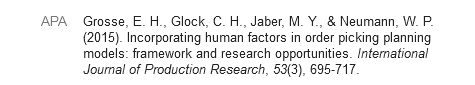 Bei der Literaturarbeit sollten überwiegend qualitativ hochwertige Quellen genutzt werden. Dies beinhaltet die Verwendung von einschlägigen Fach- und Lehrbüchern, also Grundlagenliteratur (erhältlich in der SULB sowie ggf. per Fernleihe). Ebenso sollten einschlägige wissenschaftlichen Zeitschriften verwendet werden, die in den gängigen Rankings im Bereich Betriebswirtschaftslehre („VHB-JOURQUAL“-Ranking des Verbandes der Hochschullehrer für Betriebswirtschaft oder im Handelsblatt-Zeitschriftenranking für BWL-Zeitschriften) in den oberen Bewertungskategorien rangieren (z. B. A+, A, B, C oder 1, 0.7, 0.5, 0.3, 0.2).Brockhaus Sr, R. H. (1980). Risk taking propensity of entrepreneurs. Academy of management Journal, 23(3), 509-520.Ebster, C. & Stalzer, L. (2008). Wissenschaftliches Arbeiten für Wirtschafts- und Sozialwissenschaftler. 3. Aufl., Universitätsverlag, Wien.Moroz, P. W., & Hindle, K. (2012). Entrepreneurship as a process: Toward harmonizing multiple perspectives. Entrepreneurship Theory and Practice, 36(4), 781-818.Schindehutte, M., Morris, M., & Allen, J. (2006). Beyond achievement: Entrepreneurship as extreme experience. Small Business Economics, 27(4-5), 349-368.Tang, J., Kacmar, K. M. M., & Busenitz, L. (2012). Entrepreneurial alertness in the pursuit of new opportunities. Journal of Business Venturing, 27(1), 77-94.Töpfer, A. (2010). Erfolgreich Forschen. Ein Leitfaden für Bachelor-, Master-Studierende und Doktoranden. 2.Aufl., Springer, Heidelberg.AnhangDer Anhang nimmt Ergänzungen auf, die für den Textteil zu umfangreich wären und nicht unmittelbar für dessen Verständnis notwendig sind. Er kann demzufolge zusätzliche Textbeigaben, Exkurse, längere Beispiele sowie größere oder weiterführende Abbildungen und Tabellen enthalten. Im Textteil hat mindestens einmal ein Verweis auf jede Anlage zu erfolgen (vgl. Tabelle A-1).Tabelle A-1: Beispieltabelle 2Eidesstattliche ErklärungDiese bitte stets am Ende im Dokument belassen und unterschreiben. Bitte beachten Sie, dass die Nutzung von generativer künstlicher Intelligenz (z. B. ChatGPT, Co-Pilot) zur Textgenerierung für alle Seminararbeiten und Abschlussarbeiten in der Fachrichtung Wirtschaftswissenschaft untersagt ist!Ich erkläre hiermit an Eides statt, die vorliegende Arbeit selbständig und ohne Benutzung anderer als der angegebenen Quellen und Hilfsmittel erstellt zu haben. Textstellen, die wörtlich oder sinngemäß aus anderen Quellen übernommen wurden, sind als solche gekennzeichnet. Die Arbeit wurde weder in der vorliegenden noch in einer vergleichbaren Form einer anderen Prüfungsbehörde vorgelegt.Saarbrücken, XX. Monat 20XX					UnterschriftTitel Spalte 1Titel Spalte 2Text, Text. TextText, Text. TextText, Text. TextText, Text. TextText, Text. TextText, Text. TextText, Text. TextText, Text. TextText, Text. TextText, Text. TextTitel Spalte 1Titel Spalte 2Text, Text. TextText, Text. TextText, Text. TextText, Text. TextText, Text. TextText, Text. TextText, Text. TextText, Text. TextText, Text. TextText, Text. TextText, Text. TextText, Text. TextText, Text. TextText, Text. TextText, Text. TextText, Text. Text